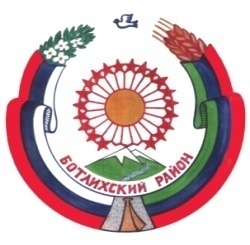 РЕСПУБЛИКА ДАГЕСТАНСОБРАНИЕ ДЕПУТАТОВ МУНИЦИПАЛЬНОГО РАЙОНА «БОТЛИХСКИЙ РАЙОН»368970; ул. Центральная, 130, с. Ботлих, Ботлихский район, Республика Дагестан.                                                                                                                                                                                             Решение внеочередной двадцать пятой сессии Собрания депутатов муниципального района «Ботлихский район» шестого созываот 25 марта 2019 года                                                                                   №2с. БотлихО внесении изменений в решение Собрания депутатов муниципального района «О бюджете МР «Ботлихский район» на 2019 год и на плановый период 2020 – 2021 годов»        Рассмотрев представленный главой АМР «Ботлихский район» проект решения о внесении изменений в решение Собрания депутатов муниципального района «О бюджете МР «Ботлихский район» на 2019 год и на плановый период 2020 – 2021 годов» от 27.12.2018 год № 1 Собрание депутатов муниципального района решает:         1. Внести изменения в решение Собрания депутатов МР «Ботлихский район»«О бюджете МР «Ботлихский район» на 2019 год и на плановый период 2020 – 2021 годов» от 27.12.2018 год № 1, согласно приложению.	2. Опубликовать настоящее решение в районной газете «Гьудуллъи-Дружба».           ИО главы муниципального района                                    А. И.  Магомедов        Председатель  Собрания депутатов                                               М. О. Омаров